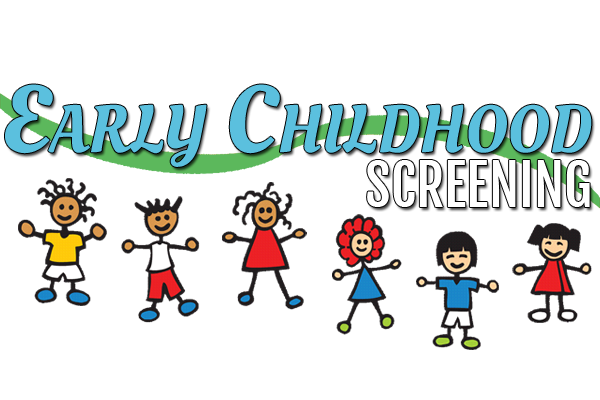 Is your child between the ages of 2 years-9 months and 5 years (not yet enrolled in kindergarten)?Is your child meeting developmental and academic milestones?Are you concerned with how well your child can talk, or how well other people can understand your child? ECE ScreeningWhere: South Pekin Grade SchoolWhen: Wednesday, August 23rd, 2017Who: Residents of South Pekin, Spring Lake and Rankin School DistrictsCall Mrs. Kennedy at (309)348-3695 to schedule an appointment to have your child screened. It is never too early to make sure your child will be ready for Kindergarten.